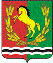 Совет   депутатовмуниципального образованияАлексеевский сельсоветАсекеевского районаОренбургской областиЧЕТВЕРТОГО  созываРЕШЕНИЕ21.02.2022                                                                              № 59Об  отчете главы сельсовета о работе муниципальногообразования Алексеевский  сельсовет за 2021 год Заслушав и обсудив отчет главы сельсовета о работе муниципального  образования Алексеевский сельсовет за 2021  год Совет депутатов решил :1. Утвердить Отчет главы сельсовета Курочкина Сергея Александровича о работе муниципального образования Алексеевский сельсовет за 2021 год  с оценкой «удовлетворительно» согласно приложению.2.   Настоящее решение вступает в силу после официального опубликования (обнародования).Глава муниципального образования                                                        С.А.КурочкинПриложение к решению Совета депутатовмуниципального образованияАлексеевский сельсоветОт  21.02.2022 № 59О Т Ч Ё Тглавы сельсовета о работе муниципального образованияАлексеевский сельсовет за 2021 год        В соответствии с требованиями ФЗ от 06.10.2003г «Об общих принципах организации местного самоуправления», Уставом муниципального образования Алексеевский сельсовет  вашему вниманию представляется отчет о результатах работы администрации сельсовета за 2021 год.      К  компетенции  администрации сельсовета относится исполнение полномочий органов местного самоуправления по решению вопросов местного значения муниципального образования и исполнению отдельных государственных полномочий, переданных органам местного самоуправления, Федеральными законами и законами Оренбургской области.      Администрация муниципального образования Алексеевский сельсовет   является территориальным органом муниципального образования «Асекеевский район» .В состав сельсовета входят три населённых пункта: с.Алексеевка, с.Воскресеновка и 1334 км. Численность населения на 31 декабря 2021 года – 165 человек- Пенсионеров 54 человека;- Инвалидов 19 человек-всего  детей  5-в том числе  детей дошкольного возраста    2- многодетных семей -0Вдов участников ВОВ – 1 человекТружеников  тыла – 3 человекаЗа 2021 год :Родилось - 0 детейУмерло - 6 человекПрибыло - 0 человекУбыло - 6 человек Объекты, находящиеся в собственности муниципального образованияВ собственности сельсовета находится здание сельского Дома культуры, в котором размещаются библиотека и администрация сельсовета,  газовая котельная,  водопровод, скважина, башня,  дороги протяженностью 6575 м и 7 земельных участков под дорогами, земельные участки сельскохозяйственного назначения площадью 585 га, 2 кладбища, мост.Административное здание, где находится почта, передано в федеральную собственность.,Исполнение бюджетаБюджет муниципального образования является дотационным, т.е. более 70 % доходов поступает из областного бюджета в виде дотаций, субсидий и субвенций.Поступили доходы в сумме 3071,4т.р. из них-Дотации и субсидии 1928,3 ОТЧЕТ  ЗА 2021 ГОД   На период 2021 года среднесписочное число работающих по администрации составило 5 человек, среднемесячная заработная плата за истекший отчётный период составила 15,0 . Всего за 2021 год по администрации Алексеевского  сельсовета было выплачено заработной платы с начислениями 1002,0 рублей.    На функционирование объектов социальной сферы (СДК, библиотека, бухгалтерия ) было израсходовано  260,5тыс.руб.( в том числе межбюджетные трансферты передаваемые по заключенным соглашениям.Работа по благоустройству.Проводились субботники по благоустройству поселения. В мае был организован и проведен субботник по уборке улиц села ( территория СДК, центра села и  все улицы )Жителями села и работников администрации  была проведена работа по приведению в порядок  территории внутри и вокруг  кладбища. В летний период администрацией сельсовета была организована и проведена работа по уничтожению амброзии и сорной растительности.  Территория административного центра села, территория СДК и улицы поселения за  летний период были несколько раз обкошены силами работников администрации, рабочих , стоящих на учете в центре занятости.Работа администрации и Совета депутатов           Работа администрации Алексеевского сельсовета осуществляется согласно разработанных и утверждённых  главой администрации Алексеевского сельсовета годового плана работы Совета депутатов и  квартальных  планов работы администрации сельсовета. За 2021 год дистанционно проведены  сход граждан, где рассматривались следующие  вопросы: - по определению мест для установки контейнеров-отчет главы сельсовета,  о санитарном состоянии личных подворий , кладбищ, о вывозе навоза с личных подворий, о поведении во время паводка, о подготовке к летнему и осенне – зимнему пожароопасному периоду, о выпасе скота.        Была произведена выдача населению необходимых справок о прописке, о проживании, о принадлежности жилплощади, о собственности скота, земли и т.п.-  64 справки.        Проведена работа по вопросам ведения необходимой документации военно-учетного стола, работа с призывниками, военнообязанными в запасе .                Осуществлялась работа по исполнению по нотариальной  документации, такая как:выдача доверенностей всего: 7Обращения граждан     Главой администрации и специалистом сельсовета ведётся приём граждан по личным вопросам. Все заявления, жалобы и пожелания граждан регистрируются в журнале учёта, далее по итогам рассмотрения и принятия  каких -либо мер в журнале также фиксируется результат работы по данному вопросу.         В 2021 году в администрацию МО Алексеевский сельсовет поступило 3 устных обращения граждан. Письменных обращений - 2. Среди обращений наиболее актуальны вопросы:Обращения, касающиеся плохого обеспечения водой– 1 (поломка колонки, низкое давление в сети, поломки устранены );Обращения граждан по внесению записи на Мемориале погибших в годы ВОВ участника ВОВ  - 1 (Обращение рассмотрено. Запись внесена)На личном приёме Главы поселения принято 3 человека, по всем обращениям приняты положительные решения.Все  поступившие в истекшем полугодии обращения граждан рассмотрены в соответствии с нормами Федерального закона от 2 мая 2005 года(ред.от 24.11.2014) № 59-ФЗ«О порядке рассмотрения обращений граждан Российской Федерации». Обращения на действия администрации МО Алексеевский  сельсовет не было. Заявления по поводу нарушения прав другими гражданами не было.      В целях  повышения уровня знаний населения в плане действующего законодательства, а также сведений о данной территории сельсовет оборудован информационными стендами:    Так же создан свой сайт, где можно получить интересующую информацию.   В центре занятости населения района были зарегистрированы 4 гражданина, не имеющих работу.Работа с участковым уполномоченным полицииНалажено взаимодействие между участковым и администрацией по вопросу профилактики и предупреждения преступлений и правонарушений в сфере незаконного оборота алкогольной продукции, выявления и устранения причин, им способствующим.ВодоснабжениеОбслуживание  водопроводных сетей передано  ООО «Дельта».  С ним заключен договор на обслуживание водопровода . -проведение  ежеквартального  анализа воды, что составляет годовую сумму в 44 000 руб.В течение года бригадой ООО «Дельта» был проведен следующий объем работ:В апреле 2021 года снизилось давление воды в водопроводе.В 3-х домах по ул.Советской вода отсутствовала (Тамбалаева В.А., Шестаевой Н.М. – воды не было, у Фролова И.Н.-вода еле сочилась).Администрацией была проведена ревизия всего водопровода, прошли вдоль всей линии, проверили все колодцы, все ответвления – утечки нигде не обнаружили.Было принято решение поднимать насос из скважин, так ка возможно причина низкого давления воды была там внутри. Самым проблемным и дорогостоящим было использование подъемного крана для поднятия насоса. Многие администрации от этого ушли и вместо железной трубы использовать пластиковую. Мы решили идти этим путем. Для этого был приобретен новый насос, трос, пластиковая труба 100 м,, кабель и все необходимое для проведения  данного мероприятия. При поднятии насоса произошел обрыв и 30 –ти метровая труба вместе с насосом и кабелем ушла в скважину. В течение недели велись работы по ликвидации аварии. Большую помощь в этом оказала администрация района (в предоставлении  подъемного автокрана и привлечения нефтянников для вытаскивания трубы из скважины) После того, как вытащили 15 м трубы, был приобретен новый насос и запущен. 14 мая воду пустили. Аварийные работы и приобретение оборудования оплатила администрация района.В течение года были ликвидированы аварии:в ноябре сбили колонку возле Райкова Г.А..- в декабре отремонтировали колонку возле Гаврилова А.В..Поменяли прибор учета расхода воды в СДК.(Клапан не установлен).Проведен Капитальный ремонт системы водоснабжения на участке от скважины до ул.Советская с.Алексеевка» длиной 517 м на сумму 663209 руб.Очистка дорогНа территории сельсовета в собственности администрации находятся 6575 м дорожного полотна. В зимнее время производилась очистка дорог от снега силами КФХ Ушмодина В.Г.,  и Асекеевского дорожно-строительного управления. Всего затрачено на очистку и грейдеровку дорог 155 тысяч руб. Уличное освещение Завершена работа по  переходу уличного освещения на энергосберегающие светильники. Действуют  24 энергосберегающих  светильника. В настоящее время свет горит в темное время суток.     Проведён косметический ремонт памятника. Заменена надпись фамилии Волкова Владимира Захаровича. Территория памятника содержалась в хорошем состоянии.Работа объектов социальной сферы На территории сельсовета находились 2 магазина, которые обеспечивают население продуктами питания, бытовой химией  и.т.д.     На территории сельсовета имеется один Дом культуры .Коллектив художественной самодеятельности в 2021 году провели фестиваль Обильный край благословенный.Проведен частичный ремонт крыши СДК на сумму 33000 руб.Пожарная безопасностьПожаров за прошедший год не было. (Были 2 возгорания сухой травы: - на участке Иванова В.М. и на ул.Нагорная. Потушены своими силами)  В течение года была проведена значительная работа по усилению противопожарной устойчивости объектов. Все объекты социальной сферы обеспечены средствами первичного пожаротушения, имеются огнетушители и  дымовые извещатели, рабочий персонал проинструктирован и имеет чёткое представление о необходимых действиях в случае возникновения пожара.         Проведено обучение населения о противопожарном состоянии личных домовладений,   каждому владельцу домовладений  вручены под роспись памятки . Проводится распространение листовок среди населения о соблюдении гражданами мер пожарной безопасности. Также вручали памятки по пожарной безопасности при подворном обходе совместно с участковым под роспись. С семьями, находящимися в зоне социального риска и несовершеннолетними детьми, были  проведены профилактические беседы.                 Наряду  с вышеперечисленными работами по хозяйственной  деятельности сельсовета велась каждодневная работа по обеспечению нормального функционирования посёлков (организация пропуска талых вод, водообеспечение населения, работа по уничтожению сорной растительности и т.д).Работа администрации сельсовета по решению вопросов местного значения осуществляется в постоянном взаимодействии с депутатами сельсовета, с Администрацией района, жителями села, руководителями организаций, расположенных на территории села. Всё, что делалось и будет делаться - это всё результат нашей совместной работы и тех людей, с которыми мы работаем!!!Все мы понимаем, есть вопросы, которые можно решить сегодня и сейчас, а есть вопросы, которые требуют долговременной перспективы, но работа администрации и всех тех,  кто работает на благо населения, так же, как и раньше, будет направлена на решение задач - сделать наше село чистым, процветающим и привлекательным!	План работы на 2022 годНа 2022 год в плане предусмотрены следующие основные мероприятия:1. Выполнить решение суда:Закончить разработку проектов зон санитарной охраны источников водоснабжения2.  Постройка моста с улицы Советская на Заречную.4. Продолжить работу по оформлению невостребованных долей.5. Обустройство контейнерных площадокРасходыСумма тыс. руб.Заработная плата и отчисления в фонды1002,0Командировочные расходы0,4Услуги связи25,6Расходы на газ 84,6Расход на электроэнергию (СДК)34,0Уличное освещение49,5Ремонт крыши СДК (ДОГОВОР ГПХ)33,0Кап.ремонт водоснабжения  (областной бюджет-462,8)   местный-14,2477,0ТО газоснабжения25,0Очистка дорог от снега155,0ТО уличного освещения5,0Дератизация 11,0Замена насоса 96,0Замена водозаборной колонки7,4Заправка картриджа5,0Работа на сайте администрации  и плана закупок на сайте21,0Прочие работы и услуги (Объявление  и информационные услуги в газете; подписка периодическая, сметная документация, обучения, инструктаж,99,0Работы по изменение в ЕГРН (районный бюджет)123,0Страхование авто2,4Аренда системы водоснабжения78,0Лабораторные исследования воды-44,00Приобретение контейнеров ТКО82,5Генератор,-43,0,Насос-23,0 (районный бюджет)66,0Триммер8,7Приобретение материальных запасов (ГСМ-59; канцтовары, хозтовары, электротовары на уличное освещение-12,5,; стройматериалы-15,8; запчасти авто-39,0; 236,2Межбюджетные трансферты (для перечисления ЗП работников  СДК-123,0 и бухгалтерии-137,5)260,5З/п и отчисления по воинскому учету50,5ИТОГО3096,8